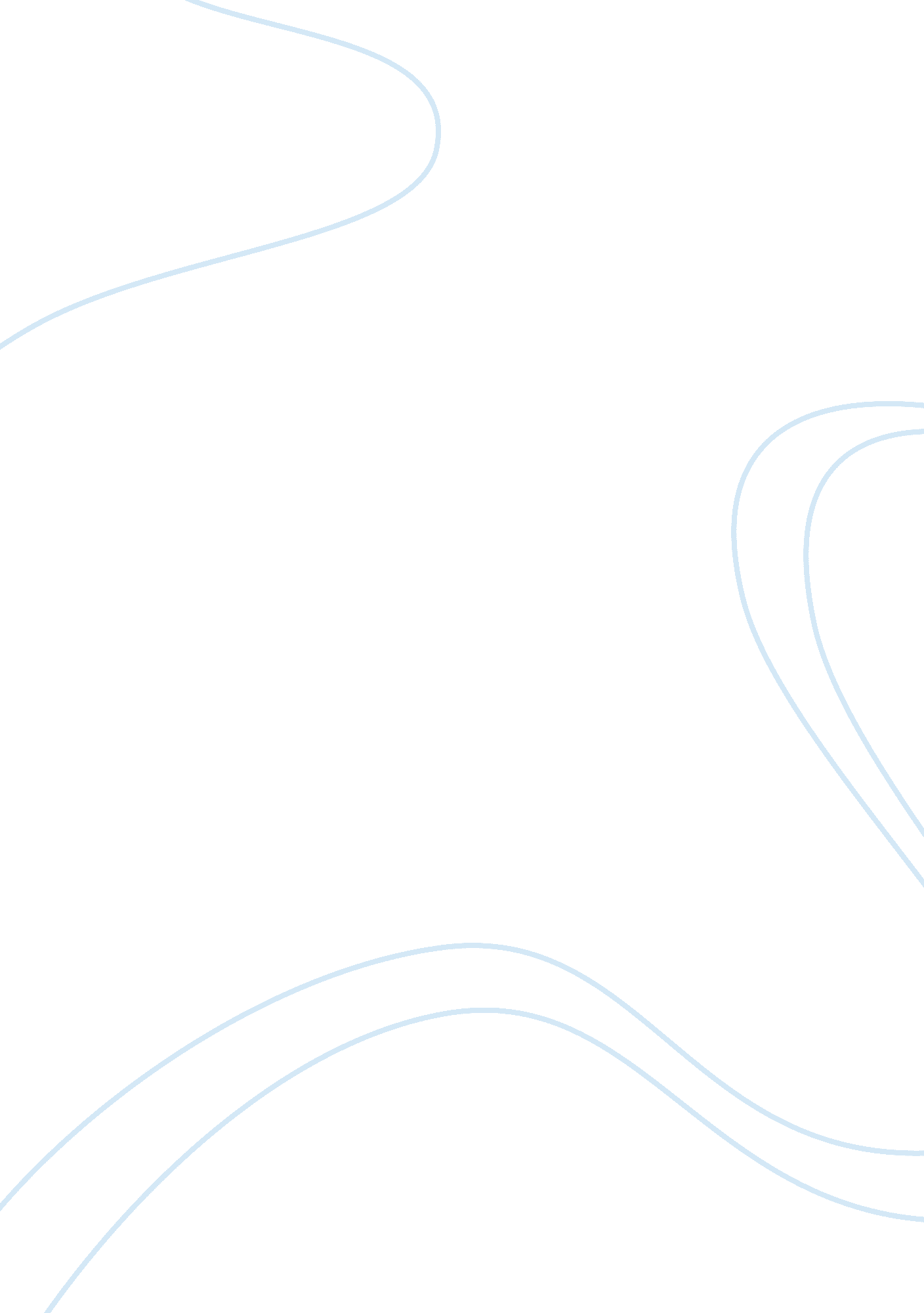 The importance of kennedys writingsPolitics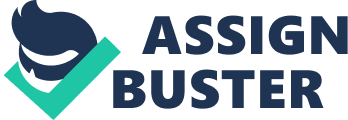 The most famous Kennedy's speech was connected with the Inaugural Address. This speech provides with several wit lines, the most notable of which are the words: " Ask not what your country can do for you,-ask what you can do for your country".( Unique Day of Hope 18) During reading this speech it became clear that there were no words about social security, poverty, educational problems, health care problems, civil rights and domestic problems which were the central point of all political debates. This speech deals completely with the problems and development of foreign policy. (Goldzwig 189) 

The second speech which is also worthy of paying attention is Kennedy's address to Houston Ministerial Alliance. It is necessary to admit that the purpose of that speech was to contradict allegations and accusations that Catholics may have divided loyalty and may be subjected to orders from the hierarchy of the Catholic Church. It was noticed that Kennedy's response to that problem was a real disservice for many Catholic politicians. (Goldzwig 189) 

Many believe that John Kennedy created the standard that Catholic candidates must confirm they are not going to use religious factors and mix them politic life. He admitted that no religious factors must influence the political decision-making process. But Kennedy was confronted and asked whether he had the approval from the Vatican as to the problem of separating the state from the church. (Goldzwig 189) 

Kennedy's third famous speech was made on the 9th of January, 1961, and was called " The City on a Hill". It is a matter of fact that in this speech " speech Kennedy draws on the history of Massachusetts in establishing the code of conduct for those serving the Commonwealth". (Unique Day of Hope 18) 

The fourth famous speech is the exclusive speech at the Democratic National Convention called " The Opening of the New Frontier". This statement is also very important because there was a complaint that the public was losing the sense of history, of past events and it was unable to relate current life with the life of the past. John Kennedy told: " just as historians tell us that Richard I was not fit to fill the shoes of bold Henry II-and that Richard Cromwell was not fit to wear the mantle of his uncle {sic}-they might add in future years that Richard Nixon did not measure to the footsteps of Dwight D. Eisenhower". (Harper 167) 

To sum up it is necessary to mention that John Kennedy was a well-known and famous figure in the political life of the USA. Whether one liked him or hated Kennedy will be always remembered by the next generations because he wanted the world to be changer for better living conditions. 